Ankieta monitorująca realizację Strategii Rozwoju Lokalnego Kierowanego przez Społeczność (LSR) Lokalnej Grupy Działania Lider A4 dla operacji wybranych w ramach konkursów ogłoszonych w latach: 2022Głównym narzędziem badawczym w procesie monitoringu wdrażania LSR jest ankieta monitorująca, kierowana do wszystkich beneficjentów operacji podejmowanych w ramach realizacji strategii rozwoju lokalnego kierowanego przez społeczność, objętego PROW na lata 2014-2020. Wypełnienie niniejszej ankiety, udostępnianej beneficjentom przez stronę internetową LGD, jest obowiązkowe dla wszystkich podmiotów, które otrzymały wsparcie finansowe na realizację działań za pośrednictwem LGD, po uzyskaniu informacji od Instytucji Wdrażającej o wystawieniu zlecenia płatności. Bezpośredni nadzór nad monitorowaniem wdrażania LSR w oparciu o ankiety monitorujące sprawuje biuro LGD Lider A4. Monitoring będzie przeprowadzany w cyklu rocznym.ZALECENIA OGÓLNE  Ankietę należy wypełnić komputerowo lub pisemnie. W sytuacji, kiedy dane pole w ankiecie nie dotyczy Beneficjenta, należy wstawić kreskę.Ankietę monitorującą Beneficjent wypełnia na podstawie danych z wniosku o przyznanie pomocy oraz wniosku o płatność (uwzględniając ewentualne uzupełnienia dokonane na wezwanie instytucji wdrażającej – Urzędu Marszałkowskiego Województwa Dolnośląskiego).Dla każdego zrealizowanego projektu prosimy o wypełnienie oddzielnej ankiety.Ankietę monitorującą, podpisaną przez osoby upoważnione, należy przesłać w wersji papierowej do biura Lokalnej Grupy Działania Lider A4 - ul. Witosa 15, 55-040 Kobierzyce.Wersję elektroniczną ankiety wraz z załączonymi zdjęciami danej operacji, której dotyczy ankieta, prosimy również o przesłanie drogą mailową na adres: monitoring@lider-a4.pl Imię i Nazwisko/ Nazwa beneficjenta:Adres zamieszkania/ siedziby beneficjenta:Numer wniosku beneficjenta nadany przez LGD:Numer identyfikacyjny nadany przez ARiMR:Numer umowy przyznania pomocy:Tytuł operacji:Miejsce realizacji operacji:Rozpoczęcie operacji (data podpisania umowy z UMWD):Zakończenie operacji (termin złożenia wniosku o płatność ostateczną):Wnioskowana kwota pomocy [PLN] (zgodna z wnioskiem): złPrzyznana kwota pomocy [PLN] (zgodna z umową):  złCzy do umowy pomocy zawarto aneks(y)? 		 TAK		NIEJeżeli zawarto aneks(y) do umowy, prosimy podać datę i krótko opisać zakres aneksu.
(Jeżeli zaznaczyli Państwo odpowiedź „NIE” ten etap proszę pominąć)Data złożenia wniosku o płatność I transzy/ I etapu: Kwota we wniosku o płatność [PLN]:  złData otrzymanej płatności (data wpływu na konto):Kwota otrzymanej płatności [PLN]: złData złożenia wniosku o płatność ostateczną:Kwota wniosku o płatność [PLN]:  złData otrzymania płatności (data wpływu na konto): Kwota otrzymanej płatności [PLN]:  złCzy promowano projekt? 		TAK		NIERodzaj promocji: Strona www Plakaty  Tablice informacyjne Ulotki Artykuły prasowe Inne: Czy w związku z realizacją lub rozliczeniem napotkano problemy? TAK		 NIEJeżeli „TAK”- jakie podjęto działania, aby rozwiązać napotkane problemy?Czy beneficjent realizujący projekt planuje występować o pomoc finansową w kolejnych naborach ogłaszanych przez LGD Lider A4? TAK		 NIEJeżeli „TAK” - na jakie przedsięwzięcia?Skąd wnioskodawca dowiedział się o naborze wniosków? Strona internetowa LGD Lider A4 Portale społecznościowe Plakaty Tablice informacyjne Artykuły w prasie lokalnej Ogłoszenia w siedzibach instytucji publicznych Spotkania informacyjne Szkolenia organizowane przez LGD Lider A4 Przekaz ustny Inne: Imię i nazwisko osoby uprawnionej do kontaktu: Dane kontaktowe osoby uprawnionej do kontaktu:Umocowanie do reprezentowania beneficjenta: Beneficjent Pełnomocnik Inne: Prosimy o wgranie w poniższe pola kilku zdjęć przedstawiających zrealizowaną operacje lub przesłanie ich na adres mailowy LGD Lider A4: monitoring@lider-a4.pl Obraz 1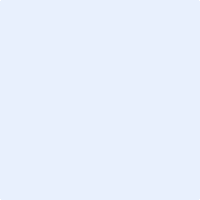 Obraz 2Obraz 3Zgodnie z art. 13 ust. 1 i ust. 2 Rozporządzenia Parlamentu Europejskiego i Rady (UE) 2016/679 z dnia 27 kwietnia 2016 r. w sprawie ochrony osób fizycznych w związku z przetwarzaniem danych osobowych i w sprawie swobodnego przepływu takich danych oraz uchylenia dyrektywy 95/46/WE, informuję, iż: Administratorami Pani/Pana danych osobowych jest:-Stowarzyszenie Lider A4, z siedzibą w Kobierzycach, ul. Witosa 15, 55-040 Kobierzyce oraz-Samorząd Województwa Dolnośląskiego z siedzibą we Wrocławiu, Wybrzeże J. Słowackiego 12-14, 50-411 Wrocław,-Ministerstwo Rolnictwa i Rozwoju Wsi z siedzibą w Warszawie, ul. Wspólna 30; 00-930 Warszawa - Instytucja Zarządzająca PROW, -Agencja Restrukturyzacji i Modernizacji Rolnictwa z siedzibą w Warszawie, Al. Jana Pawła II 70, 00-175 Warszawa - Instytucja Płatnicza.Z Inspektorem Ochrony Danych Osobowych w Stowarzyszeniu Lider A4 można skontaktować się poprzez email: iodo@lidera4.pl lub pisemnie na adres siedziby Stowarzyszenia.Pani/Pana dane osobowe przetwarzane będą w celu oraz zakresie niezbędnym do jego realizacji.  Cel przetwarzania danych osobowych: Realizacja zadań związanych z działaniem 19 PROW 2014-2020. Wsparcie dla rozwoju lokalnego w ramach inicjatywy LEADER w ramach zadań wynikających z art. 6 ust. 3 pkt 3 oraz ust. 4 i 5 ustawy z dnia 20 lutego 2015 r. o wspieraniu rozwoju obszarów wiejskich z udziałem środków Europejskiego Funduszu Rolnego na rzecz Rozwoju Obszarów Wiejskich w ramach Programu Rozwoju Obszarów Wiejskich na lata 2014-2020 (Dz.U. z 2018 r. poz. 627), ustawy z dnia 20 lutego 2015 r. o rozwoju lokalnym z udziałem lokalnej społeczności (Dz. U. z 2018, poz. 140) oraz Rozporządzenie Ministra Rolnictwa i Rozwoju Wsi z dnia 24 września 2015 r. w sprawie szczegółowych warunków i trybu przyznawania pomocy finansowej w ramach poddziałania "Wsparcie na wdrażanie operacji w ramach strategii rozwoju lokalnego kierowanego przez społeczność" objętego Programem Rozwoju Obszarów Wiejskich na lata 2014-2020 (Dz.U. 2015 poz. 1570).  Podstawa prawna: Rozporządzenie Parlamentu Europejskiego i Rady (UE) 2016/679 z dnia 27 kwietnia 2016r. w sprawie ochrony osób fizycznych w związku z przetwarzaniem danych osobowych i w sprawie swobodnego przepływu takich danych oraz uchylenie dyrektywy 95/46/WE. ROZPORZĄDZENIE PARLAMENTU EUROPEJSKIEGO I RADY (UE) NR 1303/2013, USTAWA z dnia 20 lutego 2015 r. o rozwoju lokalnym z udziałem lokalnej społeczności.Odbiorcą Pani/Pana danych osobowych będą (kategorie odbiorców): Upoważnieni członkowie organów stowarzyszenia i pracownicy stowarzyszenia, upoważnione osoby kontrolujące, w tym pracownicy Samorządu Województwa i pozostałych administratorów danych. Dane podmiotu ubiegającego się o przyznanie pomocy mogą być przetwarzane przez organy audytowe i dochodzeniowe Unii Europejskiej i państw członkowskich dla zabezpieczenia interesów finansowych Unii.Pani/Pana dane osobowe nie będą przekazywane do państwa trzeciego/organizacji międzynarodowej.Pani/Pana dane nie będą przetwarzane w sposób zautomatyzowany, w tym również w formie profilowania.Pani/Pana dane osobowe będą przechowywane przez okres: przez 5 lat od daty uzyskania przez LGD ostatniej płatności tj. szacunkowo do końca 2028 roku.Posiada Pani/Pan prawo dostępu do treści swoich danych oraz prawo ich sprostowania, usunięcia, ograniczenia przetwarzania, prawo do przenoszenia danych, prawo wniesienia sprzeciwu, prawo do cofnięcia zgody w dowolnym momencie bez wpływu na zgodność z prawem przetwarzania (jeżeli przetwarzanie odbywa się na podstawie zgody), którego dokonano na podstawie zgody przed jej cofnięciem. Ma Pan/Pani prawo wniesienia skargi do organu nadzorczego, gdy uzna Pani/Pan, iż przetwarzanie danych osobowych Pani/Pana dotyczących narusza przepisy ogólnego rozporządzenia o ochronie danych osobowych z dnia 27 kwietnia 2016 r. Podanie przez Pana/Panią danych osobowych jest: warunkiem umownym Jest Pan/Pani zobowiązana do ich podania, a konsekwencją niepodania danych osobowych będzie brak możliwości realizacji zadania.Oświadczam, że informacje zawarte w niniejszej ankiecie monitorującej są zgodne z prawdą. Przyjmuję do wiadomości, iż dane osobowe zawarte w ankiecie monitorującej będą przetwarzane zgodnie z powyższą informacją dot. przetwarzania danych osobowych i wyrażam na to zgodę.…………………………………………..czytelny podpisDziękujemy za wypełnienie niniejszej ankiety.INFORMACJE PODSTAWOWENUMER ANEKSU DATA ANEKSUOPIS ZAKRESU ANEKSUROZLICZENIE PROJEKTUI TRANSZA/ I ETAPROZLICZENIE PROJEKTUPŁATNOŚĆ OSTATECZNAINFORMACJE DOTYCZĄCE CELÓW, PRZEDSIĘWZIĘCIA ORAZ OSIĄGNIĘTYCH WSKAŹNIKÓW ZREALIZOWANEJ OPERACJI ZGODNE Z LSRINFORMACJE DOTYCZĄCE CELÓW, PRZEDSIĘWZIĘCIA ORAZ OSIĄGNIĘTYCH WSKAŹNIKÓW ZREALIZOWANEJ OPERACJI ZGODNE Z LSRNależy zaznaczyć znakiem „X” odpowiadający Państwa operacji cel ogólny, szczegółowy, przedsięwzięcie oraz odpowiednio wypełnić pola związane z wskaźnikamiNależy zaznaczyć znakiem „X” odpowiadający Państwa operacji cel ogólny, szczegółowy, przedsięwzięcie oraz odpowiednio wypełnić pola związane z wskaźnikamiCel ogólny: 1. Rozwój przedsiębiorczości lokalnej na obszarze Lider A4 do roku 2022 (2023)Cel szczegółowy: 1.1. Wzmocnienie potencjału mikro i małych przedsiębiorstw obszaru Lider A4 do roku 2022(2023)Przedsięwzięcie: 1.1.1. Poprawa konkurencyjności lokalnych przedsiębiorstw obszaru Lider A4Cel ogólny: 1. Rozwój przedsiębiorczości lokalnej na obszarze Lider A4 do roku 2022 (2023)Cel szczegółowy: 1.1. Wzmocnienie potencjału mikro i małych przedsiębiorstw obszaru Lider A4 do roku 2022(2023)Przedsięwzięcie: 1.1.2. Wsparcie uruchamiania działalności.OSIĄGNIĘTE WSKAŹNIKI PRODUKTU I REZULATU PRZEDSIĘWZIĘĆ 1.1.1/1.1.2.OSIĄGNIĘTE WSKAŹNIKI PRODUKTU I REZULATU PRZEDSIĘWZIĘĆ 1.1.1/1.1.2.OSIĄGNIĘTE WSKAŹNIKI PRODUKTU I REZULATU PRZEDSIĘWZIĘĆ 1.1.1/1.1.2.OSIĄGNIĘTE WSKAŹNIKI PRODUKTU I REZULATU PRZEDSIĘWZIĘĆ 1.1.1/1.1.2.Należy uzupełnić zgodnie ze stanem faktycznym i nomenklaturą WoPP oraz umową przyznania pomocy, wybierając znakiem „X” wskaźniki, które dotyczą Państwa operacjiNależy uzupełnić zgodnie ze stanem faktycznym i nomenklaturą WoPP oraz umową przyznania pomocy, wybierając znakiem „X” wskaźniki, które dotyczą Państwa operacjiNależy uzupełnić zgodnie ze stanem faktycznym i nomenklaturą WoPP oraz umową przyznania pomocy, wybierając znakiem „X” wskaźniki, które dotyczą Państwa operacjiNależy uzupełnić zgodnie ze stanem faktycznym i nomenklaturą WoPP oraz umową przyznania pomocy, wybierając znakiem „X” wskaźniki, które dotyczą Państwa operacjiWP 1.1.1.A  Liczba operacji polegających na rozwoju istniejącego mikro/małego przedsiębiorstwa, w tym: ukierunkowanych na wdrażanie rozwiązań innowacyjnych lub ukierunkowanych na wdrażanie rozwiązań z zakresu ochrony środowiska/ przeciwdziałających zmianom klimatuWP 1.1.1.A  Liczba operacji polegających na rozwoju istniejącego mikro/małego przedsiębiorstwa, w tym: ukierunkowanych na wdrażanie rozwiązań innowacyjnych lub ukierunkowanych na wdrażanie rozwiązań z zakresu ochrony środowiska/ przeciwdziałających zmianom klimatuWP 1.1.1.A  Liczba operacji polegających na rozwoju istniejącego mikro/małego przedsiębiorstwa, w tym: ukierunkowanych na wdrażanie rozwiązań innowacyjnych lub ukierunkowanych na wdrażanie rozwiązań z zakresu ochrony środowiska/ przeciwdziałających zmianom klimatuJeżeli zaznaczono, proszę podać wartość liczbową: Jeżeli zaznaczono, proszę podać wartość liczbową: Jeżeli zaznaczono, proszę podać wartość liczbową: Proszę zaznaczyć, którego z poniżej wymienionych zakresów dotyczyła operacja:Proszę zaznaczyć, którego z poniżej wymienionych zakresów dotyczyła operacja:Proszę zaznaczyć, którego z poniżej wymienionych zakresów dotyczyła operacja:Operacja ukierunkowana na wdrażanie rozwiązań innowacyjnychOperacja ukierunkowana na wdrażanie rozwiązań innowacyjnychOperacja ukierunkowana na wdrażanie rozwiązań z zakresu ochrony środowiska/przeciwdziałających zmianom klimatu.	Operacja ukierunkowana na wdrażanie rozwiązań z zakresu ochrony środowiska/przeciwdziałających zmianom klimatu.	WP 1.1.1.B  Liczba operacji polegających na utworzeniu nowego przedsiębiorstwa, w tym utworzonego przez: kobietę, osobę młodą – poniżej 34 r.ż., osobę niepełnosprawnąWP 1.1.1.B  Liczba operacji polegających na utworzeniu nowego przedsiębiorstwa, w tym utworzonego przez: kobietę, osobę młodą – poniżej 34 r.ż., osobę niepełnosprawnąWP 1.1.1.B  Liczba operacji polegających na utworzeniu nowego przedsiębiorstwa, w tym utworzonego przez: kobietę, osobę młodą – poniżej 34 r.ż., osobę niepełnosprawnąJeżeli zaznaczono, proszę podać wartość liczbową:Jeżeli zaznaczono, proszę podać wartość liczbową:Jeżeli zaznaczono, proszę podać wartość liczbową:Proszę zaznaczyć, przez kogo nowe przedsiębiorstwo zostało utworzone:Proszę zaznaczyć, przez kogo nowe przedsiębiorstwo zostało utworzone:Proszę zaznaczyć, przez kogo nowe przedsiębiorstwo zostało utworzone:KobietęKobietęOsobę młodą – poniżej 34 r.ż.Osobę młodą – poniżej 34 r.ż.Osobę niepełnosprawnąOsobę niepełnosprawnąProszę zaznaczyć, czy operacja polegająca na utworzeniu nowego przedsiębiorstwa była:Proszę zaznaczyć, czy operacja polegająca na utworzeniu nowego przedsiębiorstwa była:Proszę zaznaczyć, czy operacja polegająca na utworzeniu nowego przedsiębiorstwa była:Ukierunkowana na wdrażanie rozwiązań innowacyjnychUkierunkowana na wdrażanie rozwiązań z zakresu ochrony środowiska/przeciwdziałających zmianom klimatuWR 1.1/ WR 1.2 Liczba nowych miejsc pracy utworzonych w ramach udzielonego wsparcia (sztuka)WR 1.1/ WR 1.2 Liczba nowych miejsc pracy utworzonych w ramach udzielonego wsparcia (sztuka)WR 1.1/ WR 1.2 Liczba nowych miejsc pracy utworzonych w ramach udzielonego wsparcia (sztuka)Jeżeli zaznaczono, proszę podać wartość liczbową:Jeżeli zaznaczono, proszę podać wartość liczbową:Jeżeli zaznaczono, proszę podać wartość liczbową:Proszę zaznaczyć, do jakich grup defaworyzowanych na lokalnym rynku pracy należą osoby zatrudnione na utworzonych, w ramach udzielonego wsparcia, miejscach pracy:Proszę zaznaczyć, do jakich grup defaworyzowanych na lokalnym rynku pracy należą osoby zatrudnione na utworzonych, w ramach udzielonego wsparcia, miejscach pracy:Proszę zaznaczyć, do jakich grup defaworyzowanych na lokalnym rynku pracy należą osoby zatrudnione na utworzonych, w ramach udzielonego wsparcia, miejscach pracy:KobietyOsoby młode – poniżej 34 r.ż.Osoby niepełnosprawneWR 1.5 Liczba inwestycji zrealizowanych w ramach danej operacji, w zakresie rozwoju przedsiębiorstwa/ uruchamiania działalności gospodarczej mających pozytywny wpływ na ochronę środowiska/ przeciwdziałających zmianom klimatu (sztuka)WR 1.5 Liczba inwestycji zrealizowanych w ramach danej operacji, w zakresie rozwoju przedsiębiorstwa/ uruchamiania działalności gospodarczej mających pozytywny wpływ na ochronę środowiska/ przeciwdziałających zmianom klimatu (sztuka)WR 1.5 Liczba inwestycji zrealizowanych w ramach danej operacji, w zakresie rozwoju przedsiębiorstwa/ uruchamiania działalności gospodarczej mających pozytywny wpływ na ochronę środowiska/ przeciwdziałających zmianom klimatu (sztuka)Jeżeli zaznaczono, proszę podać wartość liczbową:Jeżeli zaznaczono, proszę podać wartość liczbową:Jeżeli zaznaczono, proszę podać wartość liczbową:SPOSÓB ROZPOWSZECHNIENIA INFORMACJI O REALICJI PROJEKTUINFORMACJE DODATKOWEINFORMAJA DOTYCZĄCA PRZETWARZANIA DANYCH OSOBOWYCHOŚWIADCZENIE BENEFICJENTA/PEŁNOMOCNIKA